В соответствии со статьями 14, 15 Федерального закона от 06 октября 2003 года № 131-ФЗ «Об общих принципах организации местного самоуправления в Российской Федерации», Федеральным законом от 21 июля 2007 г. № 185-ФЗ «О Фонде содействия реформированию жилищно-коммунального хозяйства», постановлением Правительства Республики Коми от 12 апреля 2013 года №120 «О республиканской адресной программе «Переселение граждан из аварийного жилищного фонда» на 2013 - 2017 годы», решением Совета муниципального образования муниципального района «Прилузский» от 19 декабря 2008 года № III-17/10 «Об утверждении положения о порядке владения, пользования и распоряжения муниципальной собственностью муниципального образования муниципального района «Прилузский»  Совет муниципального района «Прилузский» РЕШИЛ:Утвердить перечень муниципального имущества муниципального образования муниципального района «Прилузский», передаваемого в собственность муниципального образования сельского поселения «Летка», согласно приложению к настоящему решению.Настоящее решение вступает в силу со дня принятия.Утверждено  решением Совета муниципального района «Прилузский» от 13 июля 2017 года № V- ______ «Об утверждении перечня муниципального имущества муниципального образования муниципального района «Прилузский», передаваемого в собственность муниципального образования сельского поселения «Летка»(Приложение)ПЕРЕЧЕНЬмуниципального имущества муниципального образования муниципального района «Прилузский», передаваемого в собственность муниципального образования сельского поселения «Летка»Таблица 1Таблица 2Пояснительная запискак решению Совета муниципального района «Прилузский» от 13 июля 2017 года № V_______  «Об утверждении перечня муниципального имущества муниципального образования муниципального района «Прилузский», передаваемого в собственность муниципального образования сельского поселения «Летка»Настоящее решение утверждает перечень жилых помещений, передаваемых в собственность сельского поселения «Летка» для переселения граждан из аварийного жилья.Земельный участок был передан по договору безвозмездной передачи земельного участка в собственность муниципального района «Прилузский» в связи с приобретением администрацией муниципального образования муниципального района «Прилузский» объекта капитального строительства, расположенного на данном участке.Стоимость квадратного метра жилого помещения определена Постановлением Правительства Республики Коми от 12.04.2013 № 120 и составляет 36 430 рублей. Таким образом, начальная максимальная цена каждого аукциона (запроса предложений) была установлена исходя из размера субсидии, предоставляемой из республиканского бюджета Республики Коми бюджету муниципального образования муниципального района «Прилузский» на реализацию соответствующего этапа программы переселения.  Правовое регулирование:Федеральный Закон от 6 октября 2003 года № 131-ФЗ «Об общих принципах организации местного самоуправления в Российской Федерации».Постановление Правительства Республики Коми от 12 апреля 2013 года №120 «О республиканской адресной программе «Переселение граждан из аварийного жилищного фонда» на 2013 - 2017 годы»Решение Совета муниципального района «Прилузский» от 19 декабря 2008 года № III-17/10 «Об утверждении Положения о порядке владения, пользования и распоряжения муниципальной собственностью муниципального образования муниципального района «Прилузский».«ЛУЗДОР»МУНИЦИПАЛЬНОЙ РАЙОНСА СОВЕТ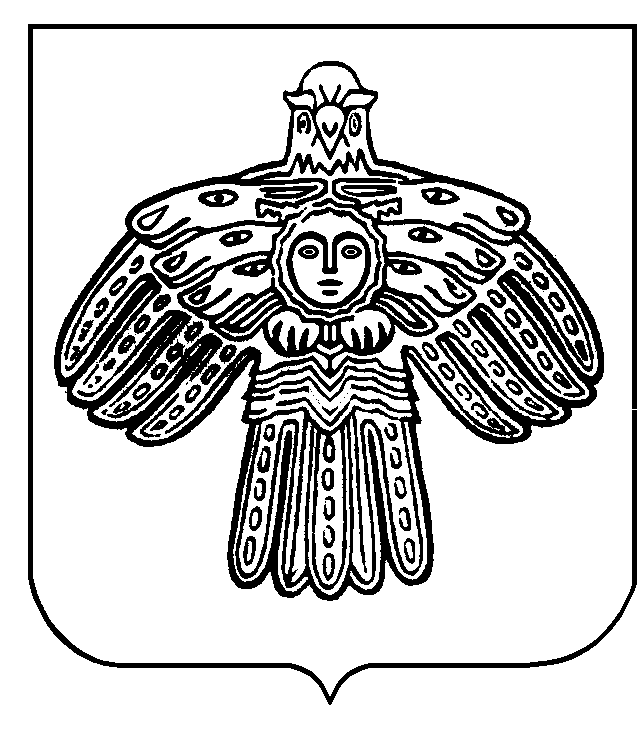 СОВЕТМУНИЦИПАЛЬНОГО РАЙОНА «ПРИЛУЗСКИЙ»СОВЕТМУНИЦИПАЛЬНОГО РАЙОНА «ПРИЛУЗСКИЙ»СОВЕТМУНИЦИПАЛЬНОГО РАЙОНА «ПРИЛУЗСКИЙ»Республика КомиПрилузский районс. ОбъячевоРЕШЕНИЕКЫВКÖРТОДРЕШЕНИЕКЫВКÖРТОДРЕШЕНИЕКЫВКÖРТОДРЕШЕНИЕКЫВКÖРТОДРЕШЕНИЕКЫВКÖРТОД13 июля 2017 года13 июля 2017 года13 июля 2017 года         № V -Об утверждении перечня муниципального имущества муниципального образования муниципального района «Прилузский», передаваемого в собственность муниципального образования сельского поселения «Летка» Об утверждении перечня муниципального имущества муниципального образования муниципального района «Прилузский», передаваемого в собственность муниципального образования сельского поселения «Летка» Об утверждении перечня муниципального имущества муниципального образования муниципального района «Прилузский», передаваемого в собственность муниципального образования сельского поселения «Летка» Об утверждении перечня муниципального имущества муниципального образования муниципального района «Прилузский», передаваемого в собственность муниципального образования сельского поселения «Летка» Об утверждении перечня муниципального имущества муниципального образования муниципального района «Прилузский», передаваемого в собственность муниципального образования сельского поселения «Летка» Глава муниципального района – председатель Совета муниципального района «Прилузский»Е.П. Шучалин№ п/пНаименование имуществаАдрес (местонахождение)имуществаГод вводав эксплуатациюПлощадь кв.м.Стоимость имущества(рублей)Стоимость имущества(рублей)№ п/пНаименование имуществаАдрес (местонахождение)имуществаГод вводав эксплуатациюПлощадь кв.м.ПервоначальнаяОстаточная1Квартира № 3Республика Коми,Прилузский район, с. Летка, ул. Совхозная, д. 17а, кв. 3199263,21200 000,001200 000,002Квартира № 1Республика Коми,Прилузский район, с. Летка, ул. Солнечная, д. 26, кв. 1197877,6950 000,00950 000,00№ п/пНаименование имуществаАдрес (местонахождение)имуществаКадастровый номерПлощадь кв.м.Кадастровая стоимость (рублей)1земельный участокРеспублика Коми,Прилузский район, с. Летка, ул. Солнечная, д. 2611:01:1901008:14797031069,10